RETROALIMENTACIÓN GUÍA N°11 DE FILOSOFÍA TERCERO MEDIOPRIMER SEMESTRENombre ___________________________________________________ Curso III°____ Fecha ____/_____/2020.Objetivo de aprendizaje: OA b Analizar y fundamentar problemas presentes en textos filosóficos, considerando sus supuestos, conceptos, métodos de razonamiento e implicancias en la vida cotidiana.OA Comprender e interpretar el simbolismo del mito de la caverna de Platón en su visión de la realidad.¡Concentración y Sabiduría! Trabajo de ejercitación: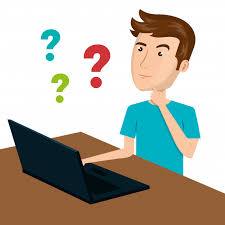 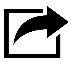 A partir del video explicativo de resumen de la profesora realiza las siguientes actividades de ejercitación.Recuerda fundamentar y argumentar cada una de tus respuestas.Ítem I: V o F. JustificarContesta con V si es verdadero o con F si es falso, las siguientes afirmaciones. Recuerda justificar las falsas.__F_ El mito de la caverna se encuentra en el diálogo El Banquete de Platón. Es falso porque se encuentra el diálogo La república de Platón.__V_ El sol representa la Idea del Bien, que es causa de todas las cosas rectas y bellas.__V_ Platón utiliza la metáfora del mito de la caverna para explicar su concepción de la realidad.__V_ Para Platón, el mundo de la caverna es el mundo del engaño y de la ignorancia.Ítem II: CompararSeñala al menos tres diferencias entre el mundo sensible y el mundo inteligible.Ítem III. ExplicarExplica con tus palabras, lo que entendiste de El mito de la Caverna de Platón.Debes expresar con tus palabras lo que entendiste del mito, el mito trata de la realidad, se plantea que hay dos realidades que corresponden a dos mundos: uno engañoso de las sombras, el mundo sensible, el otro de la inteligencia, de la razón, el mundo de las ideas. Un mundo es de oscuridad, de relatividad, no hay conocimiento verdadero, el otro es la liberación, donde el alma contempla el sol, la Idea del bien causa de todas las cosas rectas y bellas. Nos habla del camino de ascensión de la oscuridad hacia la luz, disponiendo el alma y la razón para encontrar el camino a la verdad, a la verdadera realidad.Ítem IV: Analizar y reflexionar.¿Piensas tú que el mito de la caverna aplica a la realidad del mundo de hoy?  Justifica tu respuesta.Debes poner lo que tú piensas respecto de si crees que se dan en nuestra actualidad ambos mundos, ambas realidades o si sólo crees que se da una sola y porqué, si hay un mundo de las sombras del engaño en control de ciertas personas y si hay otro mundo ideal o espiritual, que contiene la verdad de todas las cosas. Debes argumentar lo que piensas en base a tus creencias, experiencias personales, en lo que has aprendido o filosofado en tu vida.